Lisa J. Rubenstein, ACC, CPC				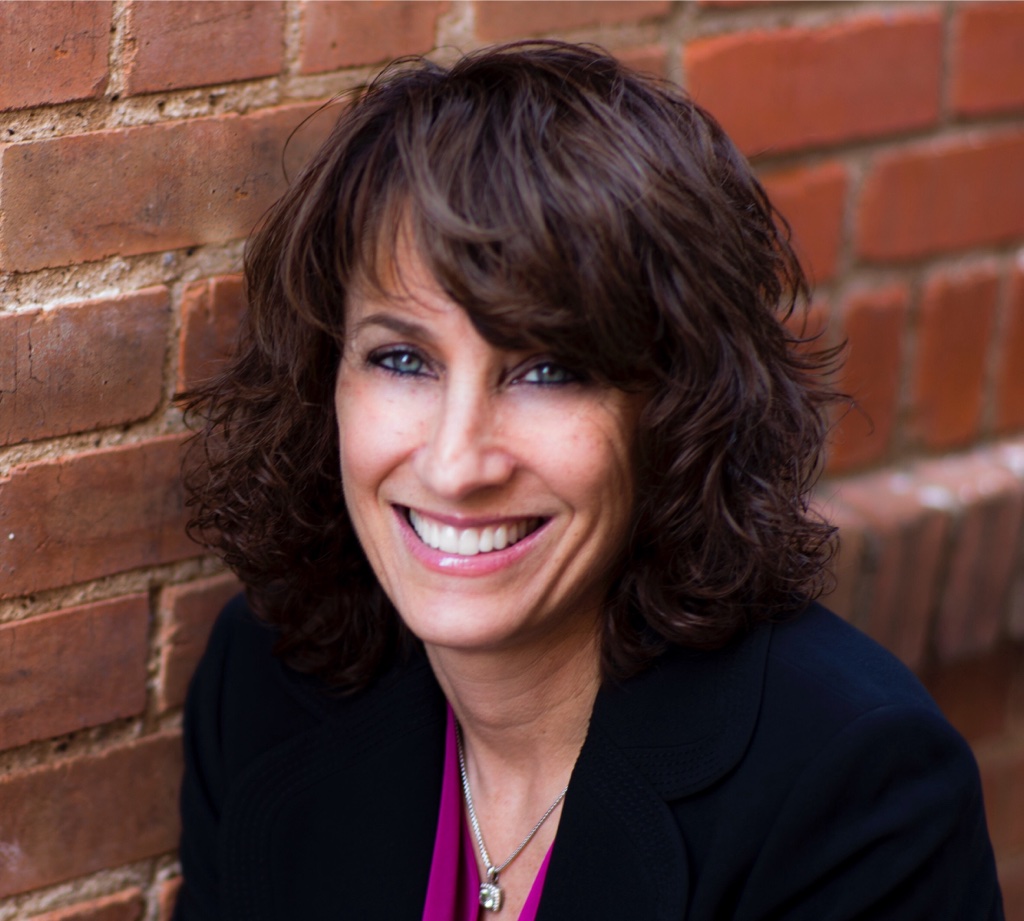 Executive Coach, ICF Certified Coach	As the founder of LJR Coaching and Consulting Group, Lisa’s passion is working with executives, senior level professionals and rising leaders who seek to become their best professional selves. Lisa has successfully coached leaders within Fortune 500 corporations to raise their game and lead from the inside out.  Lisa is a firm believer in loving the career you are in or creating the career that you love.With over 20 years of experience navigating the corporate landscape, Lisa understands that effective leadership and communication are the foundation of a dynamic workplace culture. Lisa’s practice areas include Leadership Effectiveness, Professional Development and Career Strategy. Lisa’s distinctive coaching style is centered on cultivating trusting, collaborative relationships with her clients.  She provides candid and direct feedback with a healthy mix of challenge and ongoing support to continuously guide her clients forward.  Lisa has proven to be successful working with high performers to further develop their executive presence, grow their emotional intelligence, build effective relationships, elevate communication and set and achieve actionable goals.Lisa was previously Managing Director of a nationally recognized IT consulting and solutions firm, where her success was in building strategic partnerships in the Fortune 500 space. Lisa collaborated with executives, stakeholders and senior leaders to develop, implement and deliver large scale, high priority IT initiatives and build and lead multiple high performing teams. Professional Affiliations: Lisa serves as Coach and Collaborator with ID360 and is a founding member of Soulpreneur Consortium, both women-owned global corporate training and development organizations providing customized leadership, culture and engagement and professional development training programs.  Lisa is a member of the International Coach Federation, Network of Executive Women and the Company Culture Consortium of Dallas - a professional association committed to raising awareness in the pursuit of workplace culture excellence.  Additionally, Lisa serves as a LinkedIn Advisor and a Mentor with the Young Women’s Preparatory Network and the UCLA Alumni Mentor Program.Industry Experience: Lisa’s experience includes coaching high potentials through executive level clients across various industries and from globally recognized organizations, including; Yahoo, Dell, PepsiCo, GameStop Corporation, Southwest Airlines, Sprint, La Quinta/Wyndham Worldwide, Make-A-Wish Foundation, Red Bull, Pabst Brewing Company, McCormick and Company, Saputo Foods, Texas Health Resources, State of California, US Army.Education and Credentials: Lisa is an ICF Certified Coach (ACC), and is trained and certified as an Executive Coach through the Institute for Professional Excellence in Coaching, (iPEC).  Additionally, Lisa is Certified as a Mindful Leader and in Non-Profit Management.  Lisa holds a Bachelor’s degree in English from UCLA.Assessments: In addition to being certified as an Energy Leadership Index Master Practitioner, Lisa has experience with DiSC, Marshall Goldsmith Stakeholder Centered Coaching, MBTI and various other commonly used assessments including 360’s. 